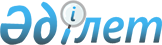 Жарма аудандық мәслихатының 2018 жылғы 14 наурыздағы № 19/165-VI ""Жарма аудандық мәслихатының аппараты" мемлекеттік мекемесінің "Б" корпусы мемлекеттік әкімшілік қызметшілерінің қызметін бағалаудың әдістемесін бекіту туралы" шешімнің күші жойылды деп тану туралыАбай облысы Жарма аудандық мәслихатының 2022 жылғы 30 қыркүйектегі № 21/319-VII шешімі. Қазақстан Республикасының Әділет министрлігінде 2022 жылғы 5 қазанда № 30030 болып тіркелді
      Қазақстан Республикасының "Қазақстан Республикасындағы жергілікті мемлекеттік басқару және өзін-өзі басқару туралы" Заңының 7-бабының 5-тармағына, Қазақстан Республикасының "Құқықтық актілер туралы" Заңының 27-бабынының 8-тармағына сәйкес, Жарма аудандық мәслихаты ШЕШТІ:
      1. Жарма аудандық мәслихатының ""Жарма аудандық мәслихатының аппараты" мемлекеттік мекемесінің "Б" корпусы мемлекеттік әкімшілік қызметшілерінің қызметін бағалаудың әдістемесін бекіту туралы" 2018 жылғы 14 наурыздағы № 19/165-VI (Нормативтік құқықтық актілерді мемлекеттік тіркеу тізілімінде № 5600 болып тіркелген) шешімнің күші жойылды деп танылсын.
      2. Осы шешім алғашқы ресми жарияланған күнінен кейін күнтізбелік он күн өткен соң қолданысқа енгізіледі.
					© 2012. Қазақстан Республикасы Әділет министрлігінің «Қазақстан Республикасының Заңнама және құқықтық ақпарат институты» ШЖҚ РМК
				
      Мәслихат хатшысы 

М. Оспанбаев
